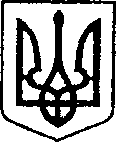                                                              УКРАЇНАЧЕРНІГІВСЬКА ОБЛАСТЬН І Ж И Н С Ь К А    М І С Ь К А    Р А Д АВ И К О Н А В Ч И Й    К О М І Т Е ТР І Ш Е Н Н Явід 22.09.2022 р.  	                        м. Ніжин	                                                №317Про внесення змін до фінансового планукомунального некомерційного підприємства«Ніжинський міський пологовий будинок»на 2022 рікВідповідно до ст. 17, 27, 29, 42, 53, 59 Закону України «Про місцеве самоврядування в Україні», ст. ст. 24, 75, 77, 78 Господарського кодексу України, враховуючи вимоги Наказу Міністерства економічного розвитку і торгівлі України від 02 березня 2015 року №205 «Про затвердження Порядку складання, затвердження та контролю виконання фінансового плану суб’єкта господарювання державного сектору економіки (зі змінами та доповненнями), рішенням виконавчого комітету від 27.02.2020 року №47 «Про затвердження Порядку складання, затвердження та контролю виконанням  фінансових планів комунальних підприємств» та розглянувши лист комунального некомерційного підприємства «Ніжинський міський пологовий будинок» (далі – КНП «НМПБ») від 16.09.2022 року, пояснювальну записку та зміни до фінансового плану на 2022 рік, виконавчий комітет Ніжинської міської ради вирішив:1.Затвердити зміни до фінансового плану КНП «НМПБ» на 2022 рік та викласти його в наступній редакції, що додається.  	2. Відділу економіки та інвестиційної діяльності виконавчого комітету (Гавриш Т.М.) забезпечити оприлюднення даного рішення на офіційному веб – сайті Ніжинської міської ради протягом п’яти днів з дня його прийняття.		3. Контроль за виконанням даного рішення покласти на першого заступника міського голови з питань діяльності виконавчих органів ради  Вовченка Ф.І.Міський голова                                                           Олександр КОДОЛАВізують:В.о.генерального директора                                                            Олена ЛЕБІДЬКНП «Ніжинський міський пологовий будинок»		Перший заступник міського голови з питань діяльності виконавчих органів Ніжинської міської  ради           		                              Федір ВОВЧЕНКО Начальник відділу юридично-кадрового забезпечення апарату виконавчого комітету Ніжинської міської ради                                                                В’ячеслав ЛЕГАНачальник відділу економіки та інвестиційної діяльності виконавчого комітету Ніжинської міської ради                                              Тетяна ГАВРИШКеруючий справами виконавчого комітету Ніжинської міської ради                                                           Валерій САЛОГУБ